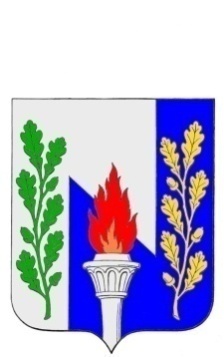 Тульская областьМуниципальное образование рабочий поселок ПервомайскийЩекинского районаСОБРАНИЕ ДЕПУТАТОВР Е Ш Е Н И Еот 11 апреля    2017 г.                                                                               № 44-168Об отчёте главы администрации МО р.п. Первомайский о результатах своей деятельности и деятельности администрации в 2016 году.              В соответствии с частью 11.1.статьи 35 Федерального закона от 6.10. 2003  № 131 – ФЗ «Об общих принципах организации местного самоуправления в Российской Федерации», на основании статьи 27, части 2 Статьи 38 Устава муниципального образования рабочий посёлок Первомайский Щекинского района, собрание депутатов МО р.п. Первомайский, РЕШИЛО:          1. Отчет главы администрации, МО р.п. Первомайский о результатах своей деятельности и деятельности администрации в 2016 году, принять к сведению (приложение).        2.  Признать работу главы администрации МО р.п. Первомайский о результатах своей деятельности в  2016 году – удовлетворительной.       3.Признать работу и результаты деятельности администрации МО р.п. Первомайский в 2016 году – удовлетворительными.4. Настоящее решение  подлежит  официальному опубликованию  в средствах массовой информации.5. Решение вступает в силу со дня подписания.Глава муниципального образованияр.п. Первомайский                                                                              А.С. Гамбург